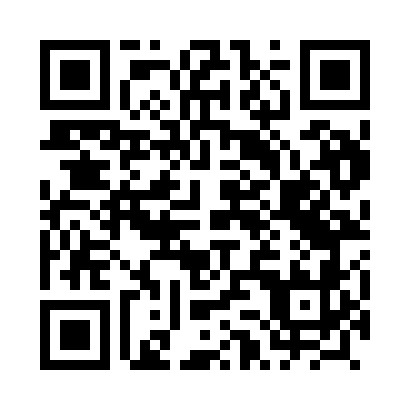 Prayer times for Przedzen, PolandWed 1 May 2024 - Fri 31 May 2024High Latitude Method: Angle Based RulePrayer Calculation Method: Muslim World LeagueAsar Calculation Method: HanafiPrayer times provided by https://www.salahtimes.comDateDayFajrSunriseDhuhrAsrMaghribIsha1Wed2:455:1712:445:528:1210:332Thu2:415:1512:445:538:1410:363Fri2:375:1312:445:548:1510:404Sat2:335:1112:445:558:1710:435Sun2:305:1012:445:568:1910:466Mon2:305:0812:445:578:2010:507Tue2:295:0612:445:588:2210:508Wed2:285:0412:435:598:2410:519Thu2:275:0312:436:008:2510:5210Fri2:275:0112:436:018:2710:5211Sat2:264:5912:436:018:2810:5312Sun2:254:5812:436:028:3010:5413Mon2:254:5612:436:038:3110:5414Tue2:244:5512:436:048:3310:5515Wed2:234:5312:436:058:3410:5616Thu2:234:5212:436:068:3610:5617Fri2:224:5012:436:078:3710:5718Sat2:224:4912:436:088:3910:5819Sun2:214:4712:446:098:4010:5820Mon2:214:4612:446:098:4210:5921Tue2:204:4512:446:108:4311:0022Wed2:204:4312:446:118:4511:0023Thu2:194:4212:446:128:4611:0124Fri2:194:4112:446:138:4711:0225Sat2:194:4012:446:138:4911:0226Sun2:184:3912:446:148:5011:0327Mon2:184:3812:446:158:5111:0328Tue2:184:3712:446:168:5211:0429Wed2:174:3612:456:168:5411:0530Thu2:174:3512:456:178:5511:0531Fri2:174:3412:456:188:5611:06